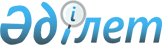 О внесении изменений в решение Шемонаихинского районного маслихата от 13 января 2020 года № 49/2-VI "О бюджетах города, поселков и сельских округов Шемонаихинского района на 2020-2022 годы"
					
			Утративший силу
			
			
		
					Решение Шемонаихинского районного маслихата Восточно-Казахстанской области от 13 ноября 2020 года № 58/2-VI. Зарегистрировано Департаментом юстиции Восточно-Казахстанской области 19 ноября 2020 года № 7845. Утратило силу - решением Шемонаихинского районного маслихата Восточно-Казахстанской области от 12 января 2021 года № 61/2-VI
      Сноска. Утратило силу - решением Шемонаихинского районного маслихата Восточно-Казахстанской области от 12.01.2021 № 61/2-VI (вводится в действие с 01.01.2021).

      Примечание ИЗПИ.

      В тексте документа сохранена пунктуация и орфография оригинала.
      В соответствии со статьей 109-1 Бюджетного кодекса Республики Казахстан от 4 декабря 2008 года, подпунктом 1) пункта 1 статьи 6 Закона Республики Казахстан от 23 января 2001 года "О местном государственном управлении и самоуправлении в Республике Казахстан", решением Шемонаихинского районного маслихата от 22 октября 2020 года № 57/6-VI "О внесении изменений в решение Шемонаихинского районного маслихата от 26 декабря 2019 года № 48/2-VI "О бюджете Шемонаихинского района на 2020-2022 годы" (зарегистрировано в реестре государственной регистрации нормативных правовых актов за № 7770) Шемонаихинский районный маслихат РЕШИЛ:
      1. Внести в решение Шемонаихинского районного маслихата от 13 января 2020 года № 49/2-VI "О бюджетах города, поселков и сельских округов Шемонаихинского района на 2020-2022 годы" (зарегистрировано в Реестре государственной регистрации правовых актов за № 6700, опубликовано в Эталонном контрольном банке нормативных правовых актов Республики Казахстан в электронном виде 31 января 2020 года) следующие изменения:
      пункт 1 изложить в следующей редакции:
      "1. Утвердить бюджет города Шемонаиха Шемонаихинского района на 2020-2022 годы согласно приложениям 1, 2 и 3 соответственно, в том числе на 2020 год в следующих объемах:
      1) доходы – 521 865 тысяч тенге, в том числе:
      налоговые поступления – 109 297 тысяч тенге;
      неналоговые поступления – 3 345 тысяч тенге;
      поступления от продажи основного капитала – 0 тенге;
      поступления трансфертов – 412 568 тысяч тенге;
      2) затраты – 700 920 тысяч тенге;
      3) чистое бюджетное кредитование – 0 тенге, в том числе:
      бюджетные кредиты – 0 тенге;
      погашение бюджетных кредитов – 0 тенге;
      4) сальдо по операциям с финансовыми активами – 0 тенге, в том числе:
      приобретение финансовых активов – 0 тенге;
      поступления от продажи финансовых активов государства – 0 тенге;
      5) дефицит (профицит) бюджета – - 179 055 тысяч тенге;
      6) финансирование дефицита (использование профицита) бюджета – 179 055 тысяч тенге, в том числе:
      поступление займов – 160 752 тысячи тенге;
      погашение займов – 0 тенге;
      используемые остатки бюджетных средств – 18 303 тысячи тенге.";
      пункт 3 изложить в следующей редакции:
      "3. Утвердить бюджет поселка Первомайский Шемонаихинского района на 2020-2022 годы согласно приложениям 4, 5 и 6 соответственно, в том числе на 2020 год в следующих объемах:
      1) доходы – 44 891 тысяча тенге, в том числе:
      налоговые поступления – 25 006 тысяч тенге;
      неналоговые поступления – 0 тенге;
      поступления от продажи основного капитала – 0 тенге;
      поступления трансфертов – 19 885 тысяч тенге;
      2) затраты – 47 615,2 тысяч тенге;
      3) чистое бюджетное кредитование – 0 тенге, в том числе:
      бюджетные кредиты – 0 тенге;
      погашение бюджетных кредитов – 0 тенге;
      4) сальдо по операциям с финансовыми активами – 0 тенге, в том числе:
      приобретение финансовых активов – 0 тенге;
      поступления от продажи финансовых активов государства – 0 тенге;
      5) дефицит (профицит) бюджета – - 2 724,2 тысячи тенге;
      6) финансирование дефицита (использование профицита) бюджета – 2 724,2 тысячи тенге, в том числе:
      поступление займов – 0 тенге;
      погашение займов – 0 тенге;
      используемые остатки бюджетных средств – 2 724,2 тысячи тенге.";
      пункт 5 изложить в следующей редакции:
      "5. Утвердить бюджет поселка Усть-Таловка Шемонаихинского района на 2020-2022 годы согласно приложениям 7, 8 и 9 соответственно, в том числе на 2020 год в следующих объемах:
      1) доходы – 272 684 тысячи тенге, в том числе:
      налоговые поступления – 19 494 тысячи тенге;
      неналоговые поступления – 147 тысяч тенге;
      поступления от продажи основного капитала – 0 тенге;
      поступления трансфертов – 253 043 тысячи тенге;
      2) затраты – 278 474,4 тысячи тенге;
      3) чистое бюджетное кредитование – 0 тенге, в том числе:
      бюджетные кредиты – 0 тенге;
      погашение бюджетных кредитов – 0 тенге;
      4) сальдо по операциям с финансовыми активами – 0 тенге, в том числе:
      приобретение финансовых активов – 0 тенге;
      поступления от продажи финансовых активов государства – 0 тенге;
      5) дефицит (профицит) бюджета – - 5 790,4 тысяч тенге;
      6) финансирование дефицита (использование профицита) бюджета – 5 790,4 тысяч тенге, в том числе:
      поступление займов – 0 тенге;
      погашение займов – 0 тенге;
      используемые остатки бюджетных средств – 5 790,4 тысяч тенге.";
      пункт 8 изложить в следующей редакции:
      "8. Утвердить бюджет Вавилонского сельского округа Шемонаихинского района на 2020-2022 годы согласно приложениям 10, 11 и 12 соответственно, в том числе на 2020 год в следующих объемах:
      1) доходы – 29 380 тысяч тенге, в том числе:
      налоговые поступления – 23 689 тысяч тенге;
      неналоговые поступления – 38 тысяч тенге;
      поступления от продажи основного капитала – 0 тенге;
      поступления трансфертов – 5 653 тысячи тенге;
      2) затраты – 31 912,1 тысяч тенге;
      3) чистое бюджетное кредитование – 0 тенге, в том числе:
      бюджетные кредиты – 0 тенге;
      погашение бюджетных кредитов – 0 тенге;
      4) сальдо по операциям с финансовыми активами – 0 тенге, в том числе:
      приобретение финансовых активов – 0 тенге;
      поступления от продажи финансовых активов государства – 0 тенге;
      5) дефицит (профицит) бюджета – - 2 532,1 тысячи тенге;
      6) финансирование дефицита (использование профицита) бюджета – 2 532,1 тысячи тенге, в том числе:
      поступление займов – 0 тенге;
      погашение займов – 0 тенге;
      используемые остатки бюджетных средств – 2 532,1 тысячи тенге.";
      пункт 10 изложить в следующей редакции:
      "10. Утвердить бюджет Верх-Убинского сельского округа Шемонаихинского района на 2020-2022 годы согласно приложениям 13, 14 и 15 соответственно, в том числе на 2020 год в следующих объемах:
      1) доходы – 27 839 тысяч тенге, в том числе:
      налоговые поступления – 6 549 тысяч тенге;
      неналоговые поступления – 0 тенге;
      поступления от продажи основного капитала – 0 тенге;
      поступления трансфертов – 21 290 тысяч тенге;
      2) затраты – 27 861,7 тысяча тенге;
      3) чистое бюджетное кредитование – 0 тенге, в том числе:
      бюджетные кредиты – 0 тенге;
      погашение бюджетных кредитов – 0 тенге;
      4) сальдо по операциям с финансовыми активами – 0 тенге, в том числе:
      приобретение финансовых активов – 0 тенге;
      поступления от продажи финансовых активов государства – 0 тенге;
      5) дефицит (профицит) бюджета – - 22,7 тысячи тенге;
      6) финансирование дефицита (использование профицита) бюджета –  22,7 тысячи тенге, в том числе:
      поступление займов – 0 тенге;
      погашение займов – 0 тенге;
      используемые остатки бюджетных средств – 22,7 тысячи тенге.";
      пункт 14 изложить в следующей редакции:
      "14. Утвердить бюджет Выдрихинского сельского округа Шемонаихинского района на 2020-2022 годы согласно приложениям 19, 20 и 21 соответственно, в том числе на 2020 год в следующих объемах:
      1) доходы – 44 785 тысяч тенге, в том числе:
      налоговые поступления – 8 465 тысяч тенге;
      неналоговые поступления – 536 тысяч тенге;
      поступления от продажи основного капитала – 0 тенге;
      поступления трансфертов – 35 784 тысячи тенге;
      2) затраты – 45 612,3 тысяч тенге;
      3) чистое бюджетное кредитование – 0 тенге, в том числе:
      бюджетные кредиты – 0 тенге;
      погашение бюджетных кредитов – 0 тенге;
      4) сальдо по операциям с финансовыми активами – 0 тенге, в том числе:
      приобретение финансовых активов – 0 тенге;
      поступления от продажи финансовых активов государства – 0 тенге;
      5) дефицит (профицит) бюджета – - 827,3 тысяч тенге;
      6) финансирование дефицита (использование профицита) бюджета – 827,3 тысяч тенге, в том числе:
      поступление займов – 0 тенге;
      погашение займов – 0 тенге;
      используемые остатки бюджетных средств – 827,3 тысяч тенге.";
      пункт 18 изложить в следующей редакции:
      "18. Утвердить бюджет Каменевского сельского округа Шемонаихинского района на 2020-2022 годы согласно приложениям 25, 26 и 27 соответственно, в том числе на 2020 год в следующих объемах:
      1) доходы – 29 401 тысяча тенге, в том числе:
      налоговые поступления – 9 997 тысяч тенге;
      неналоговые поступления – 249 тысяч тенге;
      поступления от продажи основного капитала – 0 тенге;
      поступления трансфертов – 19 155 тысяч тенге;
      2) затраты – 29 401 тысяча тенге;
      3) чистое бюджетное кредитование – 0 тенге, в том числе:
      бюджетные кредиты – 0 тенге;
      погашение бюджетных кредитов – 0 тенге;
      4) сальдо по операциям с финансовыми активами – 0 тенге, в том числе:
      приобретение финансовых активов – 0 тенге;
      поступления от продажи финансовых активов государства – 0 тенге;
      5) дефицит (профицит) бюджета – 0 тенге;
      6) финансирование дефицита (использование профицита) бюджета – 0 тенге, в том числе:
      поступление займов – 0 тенге;
      погашение займов – 0 тенге;
      используемые остатки бюджетных средств – 0 тенге.";
      пункт 22 изложить в следующей редакции:
      "22. Утвердить бюджет Разинского сельского округа Шемонаихинского района на 2020-2022 годы согласно приложениям 31, 32 и 33 соответственно, в том числе на 2020 год в следующих объемах:
      1) доходы – 34 486 тысяч тенге, в том числе:
      налоговые поступления – 2 980 тысяч тенге;
      неналоговые поступления – 340 тысяч тенге;
      поступления от продажи основного капитала – 0 тенге;
      поступления трансфертов – 31 166 тысяч тенге;
      2) затраты – 34 486 тысяч тенге;
      3) чистое бюджетное кредитование – 0 тенге, в том числе:
      бюджетные кредиты – 0 тенге;
      погашение бюджетных кредитов – 0 тенге;
      4) сальдо по операциям с финансовыми активами – 0 тенге, в том числе:
      приобретение финансовых активов – 0 тенге;
      поступления от продажи финансовых активов государства – 0 тенге;
      5) дефицит (профицит) бюджета – 0 тенге;
      6) финансирование дефицита (использование профицита) бюджета – 0 тенге, в том числе:
      поступление займов – 0 тенге;
      погашение займов – 0 тенге;
      используемые остатки бюджетных средств – 0 тенге.";
      приложения 1, 4, 7, 10, 13, 16, 19, 22, 25, 28 и 31 к указанному решению изложить в новой редакции согласно приложениям 1, 2, 3, 4, 5, 6, 7, 8, 9, 10 и 11 к настоящему решению.
      2. Настоящее решение вводится в действие с 1 января 2020 года. Бюджет города Шемонаиха Шемонаихинского района на 2020 год Бюджет поселка Первомайский Шемонаихинского района на 2020 год Бюджет поселка Усть-Таловка Шемонаихинского района на 2020 год Бюджет Вавилонского сельского округа Шемонаихинского района на 2020 год Бюджет Верх-Убинского сельского округа Шемонаихинского района на 2020 год Бюджет Волчанского сельского округа Шемонаихинского района на 2020 год Бюджет Выдрихинского сельского округа Шемонаихинского района на 2020 год Бюджет Зевакинского сельского округа Шемонаихинского района на 2020 год Бюджет Каменевского сельского округа Шемонаихинского района на 2020 год Бюджет Октябрьского сельского округа Шемонаихинского района на 2020 год Бюджет Разинского сельского округа Шемонаихинского района на 2020 год
					© 2012. РГП на ПХВ «Институт законодательства и правовой информации Республики Казахстан» Министерства юстиции Республики Казахстан
				
      Председатель сессии

Е. Григорьева

      Секретарь Шемонаихинского районного маслихата

А. Боровикова
Приложение 1 
к решению Шемонаихинского 
районного маслихата 
от 13 ноября 2020 года 
№ 58/2-VIПриложение 1 
к решению Шемонаихинского 
районного маслихата 
от 13 января 2020 года 
№ 49/2-VI
Категория
Категория
Категория
Категория
Сумма (тысяч тенге)
Класс
Класс
Класс
Сумма (тысяч тенге)
Подкласс
Подкласс
Сумма (тысяч тенге)
Наименование доходов
Сумма (тысяч тенге)
1.ДОХОДЫ
521865
1
Налоговые поступления
105952
01
Подоходный налог 
29935
2
Индивидуальный подоходный налог
29935
04
Налоги на собственность 
75381
1
Налоги на имущество
2152
3
Земельный налог
14114
4
Налог на транспортные средства
59115
05
Внутренние налоги на товары , работы и услуги
636
4
Сборы за ведение предпринимательской и профессиональной деятельности
636
2
Неналоговые поступления
3345
01
Доходы от государственной собственности
1940
4
Доходы на доли участия в юридических лицах, находящиеся в государственной собственности
1940
06
Прочие неналоговые поступления
1405
1
Прочие неналоговые поступления
1405
 4
Поступления трансфертов
412568
02
Трансферты из вышестоящих органов государственного управления
412568
3
Трансферты из районного (города областного значения) бюджета
412568
Функциональная группа
Функциональная группа
Функциональная группа
Функциональная группа
Функциональная группа
Сумма (тысяч тенге)
Функциональная подгруппа
Функциональная подгруппа
Функциональная подгруппа
Функциональная подгруппа
Сумма (тысяч тенге)
Администратор бюджетных программ
Администратор бюджетных программ
Администратор бюджетных программ
Сумма (тысяч тенге)
Программа
Программа
Сумма (тысяч тенге)
Наименование
Сумма (тысяч тенге)
II. ЗАТРАТЫ
700920
01
Государственные услуги общего характера
47030
1
Представительные, исполнительные и другие органы, выполняющие общие функции государственного управления
47030
124
Аппарат акима города районного значения, села, поселка, сельского округа
47030
001
Услуги по обеспечению деятельности акима города районного значения, села, поселка, сельского округа
42465
022
Капитальные расходы государственного органа
2966
032
Капитальные расходы подведомственных государственных учреждений и организаций
1599
04
Образование
248327
1
Дошкольное воспитание и обучение
248327
124
Аппарат акима города районного значения, села, поселка, сельского округа
248327
004
Дошкольное воспитание и обучение и организация медицинского обслуживания в организациях дошкольного воспитания и обучения
28602
041
Реализация государственного образовательного заказа в дошкольных организациях образования
219725
 07
Жилищно-коммунальное хозяйство
106590
3
Благоустройство населенных пунктов
106590
124
Аппарат акима города районного значения, села, поселка, сельского округа
106590
008
Освещение улиц в населенных пунктах
31861
009
Обеспечение санитарии населенных пунктов
11162
010
Содержание мест захоронений и погребение безродных
600
011
Благоустройство и озеленение населенных пунктов
62967
08
Культура, спорт, туризм и информационное пространство
276
2
Спорт
276
124
Аппарат акима города районного значения, села, поселка, сельского округа
276
028
Проведение физкультурно-оздоровительных и спортивных мероприятий на местном уровне
276
12
Транспорт и коммуникации
294374
1
Автомобильный транспорт
294374
124
Аппарат акима города районного значения, села, поселка, сельского округа
294374
013
Обеспечение функционирования автомобильных дорог в городах районного значения, селах, поселках, сельских округах
47142
045
Капитальный и средний ремонт автомобильных дорог в городах районного значения, селах, поселках, сельских округах
247232
15
Трансферты 
4323
1
Трансферты
4323
124
Аппарат акима города районного значения, села, поселка, сельского округа
4323
048
Возврат неиспользованных (недоиспользованных ) целевых трансфертов
4323
III.Чистое бюджетное кредитование
0
Бюджетные кредиты
0
Погашение бюджетных кредитов
0
IV.Сальдо по операциям с финансовыми активами
0
Приобретение финансовых активов
0
Поступления от продажи финансовых активов государства
0
V. Дефицит (профицит) бюджета
-179055
VI. Финансирование дефицита (использование профицита) бюджета
179055
7
Поступление займов
160752
01
Внутренние государственные займы
160752
2
Договоры займов
160752
16
Погашение займов
0
8
Используемые остатки бюджетных средств
18303
01
Остатки бюджетных средств
18303
1
Свободные остатки бюджетных средств
18303Приложение 2 
к решению Шемонаихинского 
районного маслихата 
от 13 ноября 2020 года 
№ 58/2-VIПриложение 4 
к решению Шемонаихинского 
районного маслихата 
от 13 января 2020 года 
№ 49/2-VI
Категория
Категория
Категория
Категория
Сумма (тысяч тенге)
Класс
Класс
Класс
Сумма (тысяч тенге)
Подкласс
Подкласс
Сумма (тысяч тенге)
Наименование доходов
Сумма (тысяч тенге)
1.ДОХОДЫ
44891
1
Налоговые поступления
25006
01
Подоходный налог 
6960
2
Индивидуальный подоходный налог
6960
04
Налоги на собственность 
18046
1
Налоги на имущество
262
3
Земельный налог
2665
4
Налог на транспортные средства
15119
 4
Поступления трансфертов
19885
02
Трансферты из вышестоящих органов государственного управления
19885
3
Трансферты из районного (города областного значения) бюджета
19885
Функциональная группа
Функциональная группа
Функциональная группа
Функциональная группа
Функциональная группа
Сумма (тысяч тенге)
Функциональная подгруппа
Функциональная подгруппа
Функциональная подгруппа
Функциональная подгруппа
Сумма (тысяч тенге)
Администратор бюджетных программ
Администратор бюджетных программ
Администратор бюджетных программ
Сумма (тысяч тенге)
Программа
Программа
Сумма (тысяч тенге)
Наименование
Сумма (тысяч тенге)
II. ЗАТРАТЫ
47615,2
01
Государственные услуги общего характера
30016
1
Представительные, исполнительные и другие органы, выполняющие общие функции государственного управления
30016
124
Аппарат акима города районного значения, села, поселка, сельского округа
30016
001
Услуги по обеспечению деятельности акима города районного значения, села, поселка, сельского округа
29767
022
Капитальные расходы государственного органа
249
 07
Жилищно-коммунальное хозяйство
9588
3
Благоустройство населенных пунктов
9588
124
Аппарат акима города районного значения, села, поселка, сельского округа
9588
008
Освещение улиц в населенных пунктах
4067
009
Обеспечение санитарии населенных пунктов
3302
010
Содержание мест захоронений и погребение безродных
53
011
Благоустройство и озеленение населенных пунктов
2166
08
Культура, спорт, туризм и информационное пространство
318
2
Спорт
318
124
Аппарат акима города районного значения, села, поселка, сельского округа
318
028
Проведение физкультурно-оздоровительных и спортивных мероприятий на местном уровне
318
12
Транспорт и коммуникации
7692
1
Автомобильный транспорт
7692
124
Аппарат акима города районного значения, села, поселка, сельского округа
7692
013
Обеспечение функционирования автомобильных дорог в городах районного значения, селах, поселках, сельских округах
7692
15
Трансферты 
1,2
1
Трансферты
1,2
124
Аппарат акима города районного значения, села, поселка, сельского округа
1,2
048
Возврат неиспользованных (недоиспользованных) целевых трансфертов
1,2
III.Чистое бюджетное кредитование
0
Бюджетные кредиты
0
Погашение бюджетных кредитов
0
IV.Сальдо по операциям с финансовыми активами
0
Приобретение финансовых активов
0
Поступления от продажи финансовых активов государства
0
V. Дефицит (профицит) бюджета
-2724,2
VI. Финансирование дефицита (использование профицита) бюджета
2724,2
7
Поступление займов
0
01
Внутренние государственные займы
0
2
Договоры займов
0
16
Погашение займов
0
8
Используемые остатки бюджетных средств
2724,2
01
Остатки бюджетных средств
2724,2
1
Свободные остатки бюджетных средств
2724,2Приложение 3 
к решению Шемонаихинского 
районного маслихата 
от 13 ноября 2020 года 
№ 58/2-VIПриложение 7 
к решению Шемонаихинского 
районного маслихата 
от 13 января 2020 года 
№ 49/2-VI
Категория
Категория
Категория
Категория
Сумма (тысяч тенге)
Класс
Класс
Класс
Сумма (тысяч тенге)
Подкласс
Подкласс
Сумма (тысяч тенге)
Наименование доходов
Сумма (тысяч тенге)
1.ДОХОДЫ
272684
1
Налоговые поступления
19494
01
Подоходный налог 
3639
2
Индивидуальный подоходный налог
3639
04
Налоги на собственность 
15855
1
Налоги на имущество
305
3
Земельный налог
710
4
Налог на транспортные средства
14840
2
Неналоговые поступления
147
01
Доходы от государственной собственности
147
5
Доходы от аренды имущества, находящегося в государственной собственности
147
 4
Поступления трансфертов
253043
02
Трансферты из вышестоящих органов государственного управления
253043
3
Трансферты из районного (города областного значения) бюджета
253043
Функциональная группа
Функциональная группа
Функциональная группа
Функциональная группа
Функциональная группа
Сумма (тысяч тенге)
Функциональная подгруппа
Функциональная подгруппа
Функциональная подгруппа
Функциональная подгруппа
Сумма (тысяч тенге)
Администратор бюджетных программ
Администратор бюджетных программ
Администратор бюджетных программ
Сумма (тысяч тенге)
Программа
Программа
Сумма (тысяч тенге)
Наименование
Сумма (тысяч тенге)
II. ЗАТРАТЫ
278474,4
01
Государственные услуги общего характера
26569
1
Представительные, исполнительные и другие органы, выполняющие общие функции государственного управления
26569
124
Аппарат акима города районного значения, села, поселка, сельского округа
26569
001
Услуги по обеспечению деятельности акима города районного значения, села, поселка, сельского округа
25136
022
Капитальные расходы государственного органа
694
032
Капитальные расходы подведомственных государственных учреждений и организаций
739
04
Образование
99146
1
Дошкольное воспитание и обучение
99146
124
Аппарат акима города районного значения, села, поселка, сельского округа
99146
004
Дошкольное воспитание и обучение и организация медицинского обслуживания в организациях дошкольного воспитания и обучения
12673
041
Реализация государственного образовательного заказа в дошкольных организациях образования
86473
 07
Жилищно-коммунальное хозяйство
10663
3
Благоустройство населенных пунктов
10663
124
Аппарат акима города районного значения, села, поселка, сельского округа
10663
008
Освещение улиц в населенных пунктах
6213
009
Обеспечение санитарии населенных пунктов
2335
011
Благоустройство и озеленение населенных пунктов
2115
08
Культура, спорт, туризм и информационное пространство
25814
1
Деятельность в области культуры
25493
124
Аппарат акима города районного значения, села, поселка, сельского округа
25493
006
Поддержка культурно-досуговой работы на местном уровне
25493
2
Спорт
321
124
Аппарат акима города районного значения, села, поселка, сельского округа
321
028
Проведение физкультурно-оздоровительных и спортивных мероприятий на местном уровне
321
12
Транспорт и коммуникации
116267
1
Автомобильный транспорт
116267
124
Аппарат акима города районного значения, села, поселка, сельского округа
116267
013
Обеспечение функционирования автомобильных дорог в городах районного значения, селах, поселках, сельских округах
13459
045
Капитальный и средний ремонт автомобильных дорог в городах районного значения, селах, пос елках, сельских округах
102808
15
Трансферты 
15,4
1
Трансферты
15,4
124
Аппарат акима города районного значения, села, поселка, сельского округа
15,4
048
Возврат неиспользованных (недоиспользованных) целевых трансфертов
15,4
III.Чистоебюджетное кредитование
0
Бюджетные кредиты
0
Погашение бюджетных кредитов
0
IV. Сальдо по операциям с финансовыми активами
0
Приобретение финансовых активов
0
Поступления от продажи финансовых активов государства
0
V. Дефицит (профицит) бюджета
-5790,4
VI. Финансирование дефицита (использование профицита) бюджета
5790,4
7
Поступление займов
0
01
Внутренние государственные займы
0
2
Договоры займов
0
16
Погашение займов
0
8
Используемые остатки бюджетных средств
5790,4
01
Остатки бюджетных средств
5790,4
1
Свободные остатки бюджетных средств
5790,4Приложение 4 
к решению Шемонаихинского 
районного маслихата 
от 13 ноября 2020 года 
№ 58/2-VIПриложение 10 
к решению Шемонаихинского 
районного маслихата 
от 13 января 2020 года 
№ 49/2-VI
Категория
Категория
Категория
Категория
Сумма (тысяч тенге)
Класс
Класс
Класс
Сумма (тысяч тенге)
Подкласс
Подкласс
Сумма (тысяч тенге)
Наименование доходов
Сумма (тысяч тенге)
1.ДОХОДЫ
29380
1
Налоговые поступления
23689
01
Подоходный налог 
15412
2
Индивидуальный подоходный налог 
15412
04
Налоги на собственность 
8277
1
Налоги на имущество 
89
3
Земельный налог 
980
4
Налог на транспортные средства 
7208
2
Неналоговые поступления
38
01
Доходы от государственной собственности
38
5
Доходы от аренды имущества, находящегося в государственной собственности
38
 4
Поступления трансфертов
5653
 02
Трансферты вышестоящих органов государственного управления
5653
3
Трансферты из районного (города областного значения) бюджета
5653
Функциональная группа
Функциональная группа
Функциональная группа
Функциональная группа
Функциональная группа
Сумма (тысяч тенге)
Функциональная подгруппа
Функциональная подгруппа
Функциональная подгруппа
Функциональная подгруппа
Сумма (тысяч тенге)
Администратор бюджетных программ
Администратор бюджетных программ
Администратор бюджетных программ
Сумма (тысяч тенге)
Программа
Программа
Сумма (тысяч тенге)
Наименование
Сумма (тысяч тенге)
II. ЗАТРАТЫ
31912,1
01
Государственные услуги общего характера
20899
1
Представительные, исполнительные и другие органы, выполняющие общие функции государственного управления
20899
124
Аппарат акима города районного значения, села, поселка, сельского округа
20899
001
Услуги по обеспечению деятельности акима города районного значения, села, поселка, сельского округа
20461
022
Капитальные расходы государственного органа
438
 07
Жилищно-коммунальное хозяйство
8398
3
Благоустройство населенных пунктов
8398
124
Аппарат акима города районного значения, села, поселка, сельского округа
8398
008
Освещение улиц в населенных пунктах
4046
009
Обеспечение санитарии населенных пунктов
780
011
Благоустройство и озеленение населенных пунктов
3572
08
Культура, спорт, туризм и информационное пространство
195
2
Спорт
195
124
Аппарат акима города районного значения, села, поселка, сельского округа
195
028
Проведение физкультурно-оздоровительных и спортивных мероприятий на местном уровне
195
12
Транспорт и коммуникации
2420
1
Автомобильный транспорт
2420
124
Аппарат акима города районного значения, села, поселка, сельского округа
2420
013
Обеспечение функционирования автомобильных дорог в городах районного значения, селах, поселках, сельских округах
2420
15
Трансферты 
0,1
1
Трансферты
0,1
124
Аппарат акима города районного значения, села, поселка, сельского округа
0,1
048
Возврат неиспользованных (недоиспользованных) целевых трансфертов
0,1
III. Чистое бюджетное кредитование
0
Бюджетные кредиты
0
Погашение бюджетных кредитов
0
IV. Сальдо по операциям с финансовыми активами
0
Приобретение финансовых активов
0
Поступления от продажи финансовых активов государства
0
V. Дефицит (профицит) бюджета
-2532,1
VI. Финансирование дефицита (использование профицита) бюджета
2532,1
7
Поступление займов
0
01
Внутренние государственные займы
0
2
Договоры займов
0
16
Погашение займов
0
8
Используемые остатки бюджетных средств
2532,1
01
Остатки бюджетных средств
2532,1
1
Свободные остатки бюджетных средств
2532,1Приложение 5 
к решению Шемонаихинского 
районного маслихата 
от 13 ноября 2020 года 
№ 58/2-VIПриложение 13 
к решению Шемонаихинского 
районного маслихата 
от 13 января 2020 года 
№ 49/2-VI
Категория
Категория
Категория
Категория
Сумма (тысяч тенге)
Класс
Класс
Класс
Сумма (тысяч тенге)
Подкласс
Подкласс
Сумма (тысяч тенге)
Наименование доходов
Сумма (тысяч тенге)
1.ДОХОДЫ
27839
1
Налоговые поступления
6549
01
Подоходный налог 
584
2
Индивидуальный подоходный налог
584
04
Налоги на собственность 
5657
1
Налоги на имущество
99
3
Земельный налог
753
4
Налог на транспортные средства
5113
 4
Поступления трансфертов
21290
02
Трансферты вышестоящих органов государственного управления
21290
3
Трансферты из районного (города областного значения) бюджета
21290
Функциональная группа
Функциональная группа
Функциональная группа
Функциональная группа
Функциональная группа
Сумма (тысяч тенге)
Функциональная подгруппа
Функциональная подгруппа
Функциональная подгруппа
Функциональная подгруппа
Сумма (тысяч тенге)
Администратор бюджетных программ
Администратор бюджетных программ
Администратор бюджетных программ
Сумма (тысяч тенге)
Программа
Программа
Сумма (тысяч тенге)
Наименование
Сумма (тысяч тенге)
II. ЗАТРАТЫ
27861,7
01
Государственные услуги общего характера
19228
1
Представительные, исполнительные и другие органы, выполняющие общие функции государственного управления
19228
124
Аппарат акима города районного значения, села, поселка, сельского округа
19228
001
Услуги по обеспечению деятельности акима города районного значения, села, поселка, сельского округа
18912
022
Капитальные расходы государственного органа
316
 07
Жилищно-коммунальное хозяйство
5333
3
Благоустройство населенных пунктов
5333
124
Аппарат акима города районного значения, села, поселка, сельского округа
5333
008
Освещение улиц в населенных пунктах
4336
009
Обеспечение санитарии населенных пунктов
780
011
Благоустройство и озеленение населенных пунктов
217
08
Культура, спорт, туризм и информационное пространство
310
2
Спорт
310
124
Аппарат акима города районного значения, села, поселка, сельского округа
310
028
Проведение физкультурно-оздоровительных и спортивных мероприятий на местном уровне
310
12
Транспорт и коммуникации
2990
1
Автомобильный транспорт
2990
124
Аппарат акима города районного значения, села, поселка, сельского округа
2990
013
Обеспечение функционирования автомобильных дорог в городах районного значения, селах, поселках, сельских округах
2990
15
Трансферты 
0,7
1
Трансферты
0,7
124
Аппарат акима города районного значения, села, поселка, сельского округа
0,7
048
Возврат неиспользованных (недоиспользованных) целевых трансфертов
0,7
III.Чистое бюджетное кредитование
0
Бюджетные кредиты
0
Погашение бюджетных кредитов
0
IV.Сальдо по операциям с финансовыми активами
0
Приобретение финансовых активов
0
Поступления от продажи финансовых активов государства
0
V. Дефицит (профицит) бюджета
-22,7
VI. Финансирование дефицита (использование профицита) бюджета
22,7
7
Поступление займов
0
01
Внутренние государственные займы
0
2
Договоры займов
0
16
Погашение займов
0
8
Используемые остатки бюджетных средств
22,7
01
Остатки бюджетных средств
22,7
1
Свободные остатки бюджетных средств
22,7Приложение 6 
к решению Шемонаихинского 
районного маслихата 
от 13 ноября 2020 года 
№ 58/2-VIПриложение 16 
к решению Шемонаихинского 
районного маслихата 
от 13 января 2020 года 
№ 49/2-VI
Категория
Категория
Категория
Категория
Сумма (тысяч тенге)
Класс
Класс
Класс
Сумма (тысяч тенге)
Подкласс
Подкласс
Сумма (тысяч тенге)
Наименование доходов
Сумма (тысяч тенге)
1.ДОХОДЫ
37008
1
Налоговые поступления
5163
01
Подоходный налог 
225,7
2
Индивидуальный подоходный налог
225,7
04
Налоги на собственность 
4937,3
1
Налоги на имущество 
51
3
Земельный налог 
531
4
Налог на транспортные средства 
4355,3
2
Неналоговые поступления
2186
06
Прочие неналоговые поступления
2186
1
Прочие неналоговые поступления
2186
 4
Поступления трансфертов
29659
02
Трансферты вышестоящих органов государственного управления
29659
3
Трансферты из районного (города областного значения) бюджета
29659
Функциональная группа
Функциональная группа
Функциональная группа
Функциональная группа
Функциональная группа
Сумма (тысяч тенге)
Функциональная подгруппа
Функциональная подгруппа
Функциональная подгруппа
Функциональная подгруппа
Сумма (тысяч тенге)
Администратор бюджетных программ
Администратор бюджетных программ
Администратор бюджетных программ
Сумма (тысяч тенге)
Программа
Программа
Сумма (тысяч тенге)
Наименование
Сумма (тысяч тенге)
II. ЗАТРАТЫ
37008
01
Государственные услуги общего характера
21898
1
Представительные, исполнительные и другие органы, выполняющие общие функции государственного управления
21898
124
Аппарат акима города районного значения, села, поселка, сельского округа
21898
001
Услуги по обеспечению деятельности акима города районного значения, села, поселка, сельского округа
20818
022
Капитальные расходы государственного органа
1080
 07
Жилищно-коммунальное хозяйство
3879
3
Благоустройство населенных пунктов
3879
124
Аппарат акима города районного значения, села, поселка, сельского округа
3879
008
Освещение улиц в населенных пунктах
2500
009
Обеспечение санитарии населенных пунктов
750
011
Благоустройство и озеленение населенных пунктов
629
12
Транспорт и коммуникации
11231
1
Автомобильный транспорт
11231
124
Аппарат акима города районного значения, села, поселка, сельского округа
11231
013
Обеспечение функционирования автомобильных дорог в городах районного значения, селах, поселках, сельских округах
2500
045
Капитальный и средний ремонт автомобильных дорог в городах районного значения, селах, поселках, сельских округах
8731
III.Чистое бюджетное кредитование
0
Бюджетные кредиты
0
Погашение бюджетных кредитов
0
IV. Сальдо по операциям с финансовыми активами
0
Приобретение финансовых активов
0
Поступления от продажи финансовых активов государства
0
V. Дефицит (профицит) бюджета
0
VI. Финансирование дефицита (использование профицита) бюджета
0
7
Поступление займов
0
16
Погашение займов
0
8
Используемые остатки бюджетных средств
0
01
Остатки бюджетных средств
0
1
Свободные остатки бюджетных средств
0Приложение 7 
к решению Шемонаихинского 
районного маслихата 
от 13 ноября 2020 года 
№ 58/2-VIПриложение 19 
к решению Шемонаихинского 
районного маслихата 
от 13 января 2020 года 
№ 49/2-VI
Категория
Категория
Категория
Категория
Сумма (тысяч тенге)
Класс
Класс
Класс
Сумма (тысяч тенге)
Подкласс
Подкласс
Сумма (тысяч тенге)
Наименование доходов
Сумма (тысяч тенге)
1.ДОХОДЫ
44785
1
Налоговые поступления
8465
01
Подоходный налог 
715
2
Индивидуальный подоходный налог
715
04
Налоги на собственность 
7750
1
Налоги на имущество 
124
3
Земельный налог 
1290
4
Налог на транспортные средства 
6336
2
Неналоговые поступления
536
06
Прочие неналоговые поступления
536
1
Прочие неналоговые поступления
536
 4
Поступления трансфертов
35784
02
Трансферты вышестоящих органов государственного управления
35784
3
Трансферты из районного (города областного значения) бюджета
35784
Функциональная группа
Функциональная группа
Функциональная группа
Функциональная группа
Функциональная группа
Функциональная группа
Функциональная группа
Сумма (тысяч тенге)
Функциональная подгруппа
Функциональная подгруппа
Функциональная подгруппа
Функциональная подгруппа
Функциональная подгруппа
Функциональная подгруппа
Сумма (тысяч тенге)
Администратор бюджетных программ
Администратор бюджетных программ
Администратор бюджетных программ
Сумма (тысяч тенге)
Программа
Программа
Сумма (тысяч тенге)
Наименование
Сумма (тысяч тенге)
II. ЗАТРАТЫ
45612,3
01
Государственные услуги общего характера
23316
1
1
1
Представительные, исполнительные и другие органы, выполняющие общие функции государственного управления
23316
124
Аппарат акима города районного значения, села, поселка, сельского округа
23316
001
Услуги по обеспечению деятельности акима города районного значения, села, поселка, сельского округа
23316
 07
Жилищно-коммунальное хозяйство
17729
2
2
2
Коммунальное хозяйство
11836
124
Аппарат акима города районного значения, села, поселка, сельского округа
11836
014
Организация водоснабжения населенных пунктов
11836
3
3
3
Благоустройство населенных пунктов
5893
124
Аппарат акима города районного значения, села, поселка, сельского округа
5893
008
Освещение улиц в населенных пунктах
3994
009
Обеспечение санитарии населенных пунктов
1001
011
Благоустройство и озеленение населенных пунктов
898
08
Культура, спорт, туризм и информационное пространство
64
2
2
Спорт
64
124
124
Аппарат акима города районного значения, села, поселка, сельского округа
64
028
Проведение физкультурно-оздоровительных и спортивных мероприятий на местном уровне
64
12
Транспорт и коммуникации
4503
1
1
Автомобильный транспорт
4503
124
124
Аппарат акима города районного значения, села, поселка, сельского округа
4503
013
Обеспечение функционирования автомобильных дорог в городах районного значения, селах, поселках, сельских округах
4503
15
Трансферты 
0,3
1
1
Трансферты
0,3
124
124
Аппарат акима города районного значения, села, поселка, сельского округа
0,3
048
Возврат неиспользованных (недоиспользованных) целевых трансфертов
0,3
III .Чистое бюджетное кредитование
0
Бюджетные кредиты
0
Погашение бюджетных кредитов
0
IV.Сальдо по операциям с финансовыми активами
0
Приобретение финансовых активов
0
Поступления от продажи финансовых активов государства
0
V. Дефицит (профицит) бюджета
-827,3
VI. Финансирование дефицита (использование профицита) бюджета
827,3
7
7
Поступление займов
0
01
Внутренние государственные займы
0
2
Договоры займов
0
16
16
Погашение займов
0
8
8
Используемые остатки бюджетных средств
827,3
01
01
Остатки бюджетных средств
827,3
1
Свободные остатки бюджетных средств
827,3Приложение 8 
к решению Шемонаихинского 
районного маслихата 
от 13 ноября 2020 года 
№ 58/2-VIПриложение 22 
к решению Шемонаихинского 
районного маслихата 
от 13 января 2020 года 
№ 49/2-VI
Категория
Категория
Категория
Категория
Сумма (тысяч тенге)
Класс
Класс
Класс
Сумма (тысяч тенге)
Подкласс
Подкласс
Сумма (тысяч тенге)
Наименование доходов
Сумма (тысяч тенге)
1.ДОХОДЫ
31070
1
Налоговые поступления
16620
01
Подоходный налог 
12106
2
Индивидуальный подоходный налог
12106
04
Налоги на собственность 
4514
1
Налоги на имущество 
60
3
Земельный налог 
384
4
Налог на транспортные средства 
4070
2
Неналоговые поступления
396
01
Доходы от государственной собственности
396
5
Доходы от аренды имущества, находящегося в государственной собственности
396
4
Поступления трансфертов
14054
02
Трансферты вышестоящих органов государственного управления
14054
3
Трансферты из районного (города областного значения) бюджета
14054
Функциональная группа
Функциональная группа
Функциональная группа
Функциональная группа
Функциональная группа
Сумма (тысяч тенге)
Функциональная подгруппа
Функциональная подгруппа
Функциональная подгруппа
Функциональная подгруппа
Сумма (тысяч тенге)
Администратор бюджетных программ
Администратор бюджетных программ
Администратор бюджетных программ
Сумма (тысяч тенге)
Программа
Программа
Сумма (тысяч тенге)
Наименование
Сумма (тысяч тенге)
II. ЗАТРАТЫ
41136,8
01
Государственные услуги общего характера
24445
1
Представительные, исполнительные и другие органы, выполняющие общие функции государственного управления
24445
124
Аппарат акима города районного значения, села, поселка, сельского округа
24445
001
Услуги по обеспечению деятельности акима города районного значения, села, поселка, сельского округа
24445
 07
Жилищно-коммунальное хозяйство
8790
3
Благоустройство населенных пунктов
8790
124
Аппарат акима города районного значения, села, поселка, сельского округа
8790
008
Освещение улиц в населенных пунктах
3115
009
Обеспечение санитарии населенных пунктов
780
011
Благоустройство и озеленение населенных пунктов
4895
08
Культура, спорт, туризм и информационное пространство
325
2
Спорт
325
124
Аппарат акима города районного значения, села, поселка, сельского округа
325
028
Проведение физкультурно-оздоровительных и спортивных мероприятий на местном уровне
325
12
Транспорт и коммуникации
7576
1
Автомобильный транспорт
7576
124
Аппарат акима города районного значения, села, поселка, сельского округа
7576
013
Обеспечение функционирования автомобильных дорог в городах районного значения, селах, поселках, сельских округах
7576
15
Трансферты 
0,8
1
Трансферты
0,8
124
Аппарат акима города районного значения, села, поселка, сельского округа
0,8
048
Возврат неиспользованных (недоиспользованных) целевых трансфертов
0,8
III.Чистоебюджетное кредитование
0
Бюджетные кредиты
0
Погашение бюджетных кредитов
0
IV.Сальдо по операциям с финансовыми активами
0
Приобретение финансовых активов
0
Поступления от продажи финансовых активов государства
0
V. Дефицит (профицит) бюджета
-10066,8
VI. Финансирование дефицита (использование профицита) бюджета
10066,8
7
Поступление займов
0
01
Внутренние государственные займы
0
2
Договоры займов
0
16
Погашение займов
0
8
Используемые остатки бюджетных средств
10066,8
01
Остатки бюджетных средств
10066,8
1
Свободные остатки бюджетных средств
10066,8Приложение 9 
к решению Шемонаихинского 
районного маслихата 
от 13 ноября 2020 года 
№ 58/2-VIПриложение 25 
к решению Шемонаихинского 
районного маслихата 
от 13 января 2020 года 
№ 49/2-VI
Категория
Категория
Категория
Категория
Сумма (тысяч тенге)
Класс
Класс
Класс
Сумма (тысяч тенге)
Подкласс
Подкласс
Сумма (тысяч тенге)
Наименование доходов
Сумма (тысяч тенге)
1.ДОХОДЫ
29401
1
Налоговые поступления
9997
01
Подоходный налог 
3795
2
Индивидуальный подоходный налог
3795
04
Налоги на собственность 
6202
1
Налоги на имущество 
88
3
Земельный налог 
550
4
Налог на транспортные средства 
5564
2
Неналоговые поступления
249
06
Прочие неналоговые поступления
249
1
Прочие неналоговые поступления
249
 4
Поступления трансфертов
19155
02
Трансферты вышестоящих органов государственного управления
19155
3
Трансферты из районного (города областного значения) бюджета
19155
Функциональная группа
Функциональная группа
Функциональная группа
Функциональная группа
Функциональная группа
Сумма (тысяч тенге)
Функциональная подгруппа
Функциональная подгруппа
Функциональная подгруппа
Функциональная подгруппа
Сумма (тысяч тенге)
Администратор бюджетных программ
Администратор бюджетных программ
Администратор бюджетных программ
Сумма (тысяч тенге)
Программа
Программа
Сумма (тысяч тенге)
Наименование
Сумма (тысяч тенге)
II. ЗАТРАТЫ
29401
01
Государственные услуги общего характера
19657
1
Представительные, исполнительные и другие органы, выполняющие общие функции государственного управления
19657
124
Аппарат акима города районного значения, села, поселка, сельского округа
19657
001
Услуги по обеспечению деятельности акима города районного значения, села, поселка, сельского округа
19038
022
Капитальные расходы государственного органа
619
 07
Жилищно-коммунальное хозяйство
4744
3
Благоустройство населенных пунктов
4744
124
Аппарат акима города районного значения, села, поселка, сельского округа
4744
008
Освещение улиц в населенных пунктах
2955
009
Обеспечение санитарии населенных пунктов
780
010
Содержание мест захоронений и погребение безродных
50
011
Благоустройство и озеленение населенных пунктов
959
12
Транспорт и коммуникации
5000
1
Автомобильный транспорт
5000
124
Аппарат акима города районного значения, села, поселка, сельского округа
5000
013
Обеспечение функционирования автомобильных дорог в городах районного значения, селах, поселках, сельских округах
5000
III.Чистоебюджетное кредитование
0
Бюджетные кредиты
0
Погашение бюджетных кредитов
0
IV.Сальдо по операциям с финансовыми активами
0
Приобретение финансовых активов
0
Поступления от продажи финансовых активов государства
0
V. Дефицит (профицит) бюджета
0
VI. Финансирование дефицита (использование профицита) бюджета
0
7
Поступление займов
0
16
Погашение займов
0
8
Используемые остатки бюджетных средств
0
01
Остатки бюджетных средств
0
1
Свободные остатки бюджетных средств
0Приложение 10 
к решению Шемонаихинского 
районного маслихата 
от 13 ноября 2020 года 
№ 58/2-VIПриложение 28 
к решению Шемонаихинского 
районного маслихата 
от 13 января 2020 года 
№ 49/2-VI
Категория
Категория
Категория
Категория
Сумма (тысяч тенге)
Класс
Класс
Класс
Сумма (тысяч тенге)
Подкласс
Подкласс
Сумма (тысяч тенге)
Наименование доходов
Сумма (тысяч тенге)
1.ДОХОДЫ
36764
1
Налоговые поступления
5269
01
Подоходный налог 
1197
2
Индивидуальный подоходный налог
1197
04
Налоги на собственность 
4072
1
Налоги на имущество 
43
3
Земельный налог 
185
4
Налог на транспортные средства 
3844
2
Неналоговые поступления
443
06
Прочие неналоговые поступления
443
1
Прочие неналоговые поступления
443
 4
Поступления трансфертов
31052
02
Трансферты вышестоящих органов государственного управления
31052
3
Трансферты из районного (города областного значения) бюджета
31052
Функциональная группа
Функциональная группа
Функциональная группа
Функциональная группа
Функциональная группа
Сумма (тысяч тенге)
Функциональная подгруппа
Функциональная подгруппа
Функциональная подгруппа
Функциональная подгруппа
Сумма (тысяч тенге)
Администратор бюджетных программ
Администратор бюджетных программ
Администратор бюджетных программ
Сумма (тысяч тенге)
Программа
Программа
Сумма (тысяч тенге)
Наименование
Сумма (тысяч тенге)
II. ЗАТРАТЫ
35998
01
Государственные услуги общего характера
21763
1
Представительные, исполнительные и другие органы, выполняющие общие функции государственного управления
21763
124
Аппарат акима города районного значения, села, поселка, сельского округа
21763
001
Услуги по обеспечению деятельности акима города районного значения, села, поселка, сельского округа
21160
022
Капитальные расходы государственного органа
603
 07
Жилищно-коммунальное хозяйство
4235
3
Благоустройство населенных пунктов
4235
124
Аппарат акима города районного значения, села, поселка, сельского округа
4235
008
Освещение улиц в населенных пунктах
2300
009
Обеспечение санитарии населенных пунктов
780
011
Благоустройство и озеленение населенных пунктов
1155
08
Культура, спорт, туризм и информационное пространство
300
2
Спорт
300
124
Аппарат акима города районного значения, села, поселка, сельского округа
300
028
Проведение физкультурно-оздоровительных и спортивных мероприятий на местном уровне
300
12
Транспорт и коммуникации
9700
1
Автомобильный транспорт
9700
124
Аппарат акима города районного значения, села, поселка, сельского округа
9700
013
Обеспечение функционирования автомобильных дорог в городах районного значения, селах, поселках, сельских округах
9700
III .Чистое бюджетное кредитование
0
Бюджетные кредиты
0
Погашение бюджетных кредитов
0
IV.Сальдо по операциям с финансовыми активами
0
Приобретение финансовых активов
0
Поступления от продажи финансовых активов государства
0
V. Дефицит (профицит) бюджета
0
VI. Финансирование дефицита (использование профицита) бюджета
0
7
Поступление займов
0
16
Погашение займов
0
8
Используемые остатки бюджетных средств
0
01
Остатки бюджетных средств
0
1
Свободные остатки бюджетных средств
0Приложение 11 
к решению Шемонаихинского 
районного маслихата 
от 13 ноября 2020 года 
№ 58/2-VIПриложение 31 
к решению Шемонаихинского 
районного маслихата 
от 13 января 2020 года 
№ 49/2-VI
Категория
Категория
Категория
Категория
Сумма (тысяч тенге)
Класс
Класс
Класс
Сумма (тысяч тенге)
Подкласс
Подкласс
Сумма (тысяч тенге)
Наименование доходов
Сумма (тысяч тенге)
1.ДОХОДЫ
34486
1
Налоговые поступления
2980
01
Подоходный налог 
150
2
Индивидуальный подоходный налог
150
04
Налоги на собственность 
2830
1
Налоги на имущество 
47
3
Земельный налог 
590
4
Налог на транспортные средства 
2193
2
Неналоговые поступления
340
06
Прочие неналоговые поступления
340
1
Прочие неналоговые поступления
340
 4
Поступления трансфертов
31166
02
Трансферты вышестоящих органов государственного управления
31166
3
Трансферты из районного (города областного значения) бюджета
31166
Функциональная группа
Функциональная группа
Функциональная группа
Функциональная группа
Функциональная группа
Сумма (тысяч тенге)
Функциональная подгруппа
Функциональная подгруппа
Функциональная подгруппа
Функциональная подгруппа
Сумма (тысяч тенге)
Администратор бюджетных программ
Администратор бюджетных программ
Администратор бюджетных программ
Сумма (тысяч тенге)
Программа
Программа
Сумма (тысяч тенге)
Наименование
Сумма (тысяч тенге)
II. ЗАТРАТЫ
34486
01
Государственные услуги общего характера
22102
1
Представительные, исполнительные и другие органы, выполняющие общие функции государственного управления
22102
124
Аппарат акима города районного значения, села, поселка, сельского округа
22102
001
Услуги по обеспечению деятельности акима города районного значения, села, поселка, сельского округа
21090,5
022
Капитальные расходы государственного органа
1011,5
 07
Жилищно-коммунальное хозяйство
9784
2
Коммунальное хозяйство
157
124
Аппарат акима города районного значения, села, поселка, сельского округа
157
014
Организация водоснабжения населенных пунктов
157
3
Благоустройство населенных пунктов
9627
124
Аппарат акима города районного значения, села, поселка, сельского округа
9627
008
Освещение улиц в населенных пунктах
1265
009
Обеспечение санитарии населенных пунктов
780
011
Благоустройство и озеленение населенных пунктов
7582
08
Культура, спорт, туризм и информационное пространство
100
2
Спорт
100
124
Аппарат акима города районного значения, села, поселка, сельского округа
100
028
Проведение физкультурно-оздоровительных и спортивных мероприятий на местном уровне
100
12
Транспорт и коммуникации
2500
1
Автомобильный транспорт
2500
124
Аппарат акима города районного значения, села, поселка, сельского округа
2500
013
Обеспечение функционирования автомобильных дорог в городах районного значения, селах, поселках, сельских округах
2500
III .Чистое бюджетное кредитование
0
Бюджетные кредиты
0
Погашение бюджетных кредитов
0
IV.Сальдо по операциям с финансовыми активами
0
Приобретение финансовых активов
0
Поступления от продажи финансовых активов государства
0
V. Дефицит (профицит) бюджета
0
VI. Финансирование дефицита (использование профицита) бюджета
0
7
Поступление займов
0
16
Погашение займов
0
8
Используемые остатки бюджетных средств
0
01
Остатки бюджетных средств
0
1
Свободные остатки бюджетных средств
0